ΟΔΗΓΟΣ ΓΙΑ ΓΟΝΕΙΣΜΑΘΗΤΩΝ ΚΑΙ ΜΑΘΗΤΡΙΩΝ Γ’ ΓΥΜΝΑΣΙΟΥ«Συμβουλευτική και  Πληροφόρηση Επαγγελματικού Προσανατολισμού»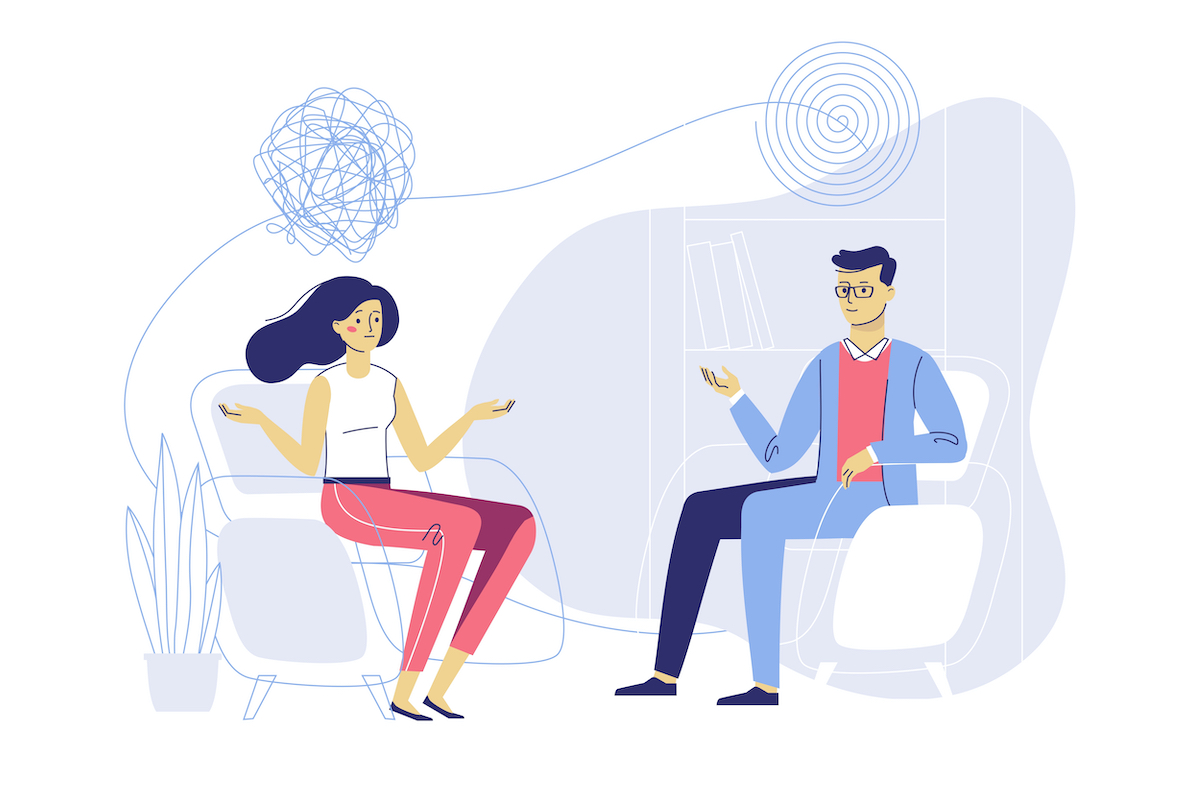 Διεύθυνση Δευτεροβάθμιας Εκπαίδευσης  ΗρακλείουΥπεύθυνη Σ.Ε.Π. : Κωνσταντίνα ΜπατάλαΜονοφατσίου 8, 2ος όροφος, γραφείο 10. τηλ.: 2810-341744 e-mail: sepdideira@sch.gr Αγαπητοί γονείς και κηδεμόνες των μαθητών και μαθητριών της Γ’ τάξης ΓυμνασίουΜετά την ολοκλήρωση της υποχρεωτικής εκπαίδευσης των παιδιών στην Γ’ τάξη του Γυμνασίου, ενδεχομένως να σας προβληματίζει η πρώτη απόφαση για το είδος των σπουδών που θα επιλέξουν στη συνέχεια.  Ο οδηγός αυτός έχει σκοπό την πληροφόρησή σας για τις διαθέσιμες επιλογές συνέχισης της εκπαίδευσής τους και  παράλληλα, αποτελεί ένα μέσο γνωριμίας με τις υπηρεσίες Συμβουλευτικής και Επαγγελματικού Προσανατολισμού που παρέχονται στη Διεύθυνση Δευτεροβάθμιας Εκπαίδευσης Ηρακλείου για όλους τους μαθητές και τις μαθήτριες,  δωρεάν.Οι επιλογές μετά το ΓυμνάσιοΓΕ.Λ.= Γενικό ΛύκειοΕΠΑ.Λ.= Επαγγελματικό Λύκειο ΕΠΑ.Σ.= Επαγγελματική Σχολή Δ.ΥΠ.Α. πρώην Ο.Α.Ε.Δ.)* Ο αριθμός που αναγράφεται στα παραπάνω πλαίσια αντιστοιχεί στο επίπεδο κατάταξης του τίτλου που χορηγείται από το κάθε σχολείο ή εκπαιδευτικό ίδρυμα σύμφωνα με τον πίνακα που ακολουθεί:Τα διαφορετικά επίπεδα σπουδών σημαίνουν διαφορετικά επαγγελματικά δικαιώματα και διαφορετική άδεια ασκήσεως επαγγέλματος.Οι επιλογές μετά το ΛύκειοΣτο διάγραμμα που ακολουθεί αποτυπώνονται οι επιλογές μετά από την αποφοίτηση από το ΓΕ.Λ. ή το ΕΠΑ.Λ. Ομοιότητες και διαφορές ΓΕ.Λ. &  ΕΠΑ.Λ.Ακολουθεί συνοπτικός πίνακας με τις ομοιότητες και διαφορές των δύο σχολείων.Στη συνέχεια αποτυπώνονται τα διαφορετικά ποσοστά θέσεων που προβλέπονται για τα εκπαιδευτικά ιδρύματα και τις σχολές μετά την αποφοίτηση από το ΕΠΑ.Λ., μέσω Πανελλαδικών Εξετάσεων, καθώς και αυτά στα οποία δεν έχουν πρόσβαση οι απόφοιτοι/ες του  ΕΠΑ.Λ. Στον παρακάτω πίνακα αποτυπώνονται  οι δυνατότητες πρόσβασης από ΓΕ.Λ. και ΕΠΑ.Λ. (μέσω Πανελλαδικών) σε στρατιωτικές σχολές, σώματα ασφαλείας κ.α.*Α.Σ.Τ.Ε.= Ανώτερη σχολή τουριστικής  εκπαίδευσης Σ.Ι.= Σχολή ΙκάρωνΣ.Σ.Α.Σ.= Στρατιωτική Σχολή Αξιωματικών ΣωμάτωνΣ.Α.Ν.= Σχολή Αξιωματικών ΝοσηλευτικήςΑ.Ε.Ν.= Σχολή Αξιωματικών Εμπορικού ναυτικούΑ.Σ.ΠΑΙ.Τ.Ε.= Ανώτατη Σχολή Παιδαγωγικής και Τεχνολογικής ΕκπαίδευσηςΦοίτηση ΓΕ.Λ. ή ΕΠΑ.Λ. μετά την Α’ Λυκείου  Εάν κάποιο παιδί δεν είναι έτοιμο να αποφασίσει, μπορεί να φοιτήσει στην  Α’ τάξη είτε στο ΓΕ.Λ. είτε στο ΕΠΑ.Λ. έχει τη δυνατότητα να φοιτήσει στο σχολείο (ΓΕ.Λ. ή ΕΠΑ.Λ) της επιλογής του  και μετά την προαγωγή του στη  Β’ τάξη, να πάρει την τελική απόφασή  σε ποιο σχολείο (ΓΕ.Λ. είτε στο ΕΠΑ.Λ.) θα συνεχίσει. Η δυνατότητα αυτή καλό είναι να αξιοποιηθεί μόνο σε ειδικές  περιπτώσεις γιατί τα προγράμματα σπουδών στους δύο τύπους σχολείων έχουν διαφορές (σημειώνονται με πορτοκαλί βελάκι στο συγκριτικό  πίνακα που ακολουθεί) και θα πρέπει να καλύψει το παιδί μόνο του την ύλη που δεν έχει διδαχτεί (π.χ. αρχαία, 2η ξένη γλώσσα, μαθήματα ειδικοτήτων). Αν κάποιος μαθητής ή μαθήτρια δεν διαλέξει κάτι από τα δύο μπορεί να φοιτήσει στην  ΕΠΑ.Σ. της Δ.ΥΠ.Α. ( Ο.Α.Ε.Δ. ) Ηρακλείου μετά την αποφοίτηση από τη Γ’ Γυμνασίου.*Οι ειδικότητες βρίσκονται στην ιστοσελίδα της Δ.ΥΠ.Α. ΓΕ.Λ. Β’ & Γ’ Τάξη Β’ τάξη: 2 Ομάδες προσανατολισμού (5 ώρες την εβδομάδα)
-Ανθρωπιστικών Σπουδών
-Θετικών Σπουδών Γ’ τάξη: 3 Ομάδες Προσανατολισμού (18 ώρες την εβδομάδα)
-Ανθρωπιστικών Σπουδών
-Θετικών Σπουδών & Υγείας
-Σπουδών Οικονομίας και Πληροφορικής*Σε κάποιες σχολές απαιτείται επιπλέον εξέταση/σεις σε ειδικό/ά μάθημα/τα  ή Πρακτικές Δοκιμασίες ΕΠΑ.Λ.  Β’ & Γ’ ΤάξηΟι παραπάνω τομείς προσφέρονται στα ΕΠΑ.Λ. του Ηρακλείου, Αρκαλοχωρίου και Μοιρών (εκτός από τον τομέα Ναυτιλιακών Επαγγελμάτων). Γ’ Τάξη ΕΠΑ.Λ. (Επιλογή Ειδικότητας).Στη Γ’ τάξη επιλέγεται  η ειδικότητα που ανήκει στον  τομέα που φοίτησε ο μαθητής ή η μαθήτρια  στη Β’ τάξη. Επίσης ο μαθητής και η μαθήτρια αποφασίζει αν θα συμμετάσχει στις Πανελλαδικές Εξετάσεις ή αν θα προσανατολιστεί προς την αγορά εργασίας.Τομείς  και ειδικότητες των ΕΠΑ.Λ. της περιοχής μας.Τι να προσέξετε στην επιλογή του  ΕΠΑ.Λ.Τους τομείς και τις ειδικότητες κάθε ΕΠΑ.Λ. Τις αλλαγές στους τομείς και τις ειδικότητες που μπορεί να διαφέρουν από τη μια χρονιά στην άλλη (π.χ. η λειτουργία μια ειδικότητας εξαρτάται από τον αριθμό των ενδιαφερομένων)Πολλά ΕΠΑ.Λ έχουν τους ίδιους τομείς με άλλα ΕΠΑ.Λ. αλλά διαφορετικές ειδικότητεςΤην τοποθεσία κάθε ΕΠΑ.Λ. Τη διαθεσιμότητα των θέσεων6. Εξεταζόμενα μαθήματα στις Πανελλαδικές Εξετάσεις μαθητών/τριών (ΕΠΑ.Λ.).                                                     Εξέταση σε 4 μαθήματα :-Νέα Ελληνική Γλώσσα                                                          -Μαθηματικά Γενικής Παιδείας                                            -Δύο μαθήματα ειδικότητας *Η πρόσβαση στην τριτοβάθμια εκπ/ση και στις στρατιωτικές σχολές και σώματα ασφάλειας κ.α. (μόνο Υπαξιωματικών για μαθητές ΕΠΑ.Λ.) γίνεται μόνο μέσω  Πανελλαδικών εξετάσεων. Η  επιλογή σχολών στο Μηχανογραφικού Δελτίου, καθορίζεται από τον  τομέα στον οποίο φοίτησε ο μαθητής ή η μαθήτρια. ** Υπάρχουν σχολές στο Μηχανογραφικό Δελτίο που μπορεί να επιλέξει κάποιος ανεξαρτήτως του τομέα και της ειδικότητας που φοίτησε (κοινές σχολές).***Σε κάποιες σχολές απαιτείται επιπλέον εξέταση/σεις σε ειδικό/ά μάθημα/τα  ή Πρακτικές Δοκιμασίες 7. Η τάξη Μαθητείας στα ΕΠΑ.Λ. (4η τάξη-Προαιρετική).Αν ο μαθητής ή η μαθήτρια αποφασίσει ότι ενδιαφέρεται να ενταχθεί στην αγορά εργασίας και δεν έχει πρόθεση να συμμετάσχει στις Πανελλαδικές εξετάσεις, προτείνεται η συνέχιση της φοίτησης στο έτος Μαθητείας (1 έτος) όπου ο μαθητής 4 ημέρες την εβδομάδα εργάζεται σε επιχείρηση και την 5η ημέρα παρακολουθεί εργαστήρια στο ΕΠΑ.Λ. 8. ΕΠΑ.Σ. Δ.ΥΠ.Α. (Ο.Α.Ε.Δ.)Αν κάποιος μαθητής ή μαθήτρια ενδιαφέρεται να ενταχθεί στην αγορά εργασίας ακόμη πιο γρήγορα, μετά την αποφοίτηση από τη Γ’ Γυμνασίου, μπορεί να επιλέξει τη φοίτηση σε Επαγγελματική Σχολή (ΕΠΑ.Σ.).Οι ειδικότητες για το 2022-23 είναι οι ακόλουθες: *Προσοχή και ενημέρωση χρειάζεται για την προσθήκη ή αφαίρεση ειδικοτήτων από τη μία χρονιά στην άλλη. 9. ΤΕΣΤ ΕΠΑΓΓΕΛΜΑΤΙΚΟΥ ΠΡΟΣΑΝΑΤΟΛΙΣΜΟΥ Εκτός από την παραπάνω πληροφόρηση που είναι αναγκαία για την επιλογή σπουδών και επαγγέλματος ή την άμεση ένταξη στην αγορά εργασίας, σημαντικό ρόλο στον επαγγελματικό προσανατολισμό κάθε ατόμου παίζει και η αυτογνωσία  για τη λήψη αποφάσεων εκπαιδευτικού-επαγγελματικού χαρακτήρα. Τα τεστ Επαγγελματικού Προσανατολισμού, που εκπονήθηκαν μετά από έρευνα του Παιδαγωγικού Ινστιτούτου στο παρελθόν, βασίζονται στη θεωρία του Holland  για τον τρόπο επιλογής της σταδιοδρομίας, αποτελούν δε  μια Δραστηριότητα Αυτογνωσίας.Τα τεστ,  (που είναι τα ίδια με αυτά που χρησιμοποιούνται και από  τα Γραφεία Σ.Ε.Π.), μπορείτε να το βρείτε στη σελίδα του Ε.Ο.Π.Π.Ε.Π. Επειδή συχνά   ο σύνδεσμος τροποποιείται, προτείνω τη σύνδεση μέσω της ιστοσελίδας που διατηρεί συνάδελφος  :http://compass.mysch.gr Συγκεκριμένα, στη δεξιά γωνία της αρχικής σελίδας θα δείτε: «ΚΑΝΕ ΔΩΡΕΑΝ  ΤΕΣΤ ΕΠΑΓΓΕΛΜΑΤΙΚΟΥ ΠΡΟΣΑΝΑΤΟΛΙΣΜΟΥ» . Ανοίγοντας  ένα από τα 3 ΤΕΣΤ θα ζητηθεί σύνδεση. Δημιουργώντας στη συνέχεια  λογαριασμό,  μπορείτε δωρεάν να συμπληρώσετε τα διαθέσιμα τεστ. Επισημαίνεται ότι η χρήση τους είναι μόνο βοηθητική,  αποτελεί ερέθισμα για καλύτερη γνώση του εαυτού του ατόμου και ενισχυτική του διαλόγου για την αυτογνωσία. Σε  καμία περίπτωση δεν πρέπει να περιμένει από τη συμπλήρωσή κάποιων  ερωτήσεων να σας  απαντήσεις για η σταδιοδρομία που θα ακολουθήσετε. Στη συνέχεια παρατίθενται ιστοσελίδες για πληροφόρηση σε θέματα Επαγγελματικού ΠροσανατολισμούΑγαπητοί γονείς και κηδεμόνες, Κλείνοντας αυτό τον οδηγό θα θέλαμε να  επισημάνουμε  ότι,  ο επαγγελματικός προσανατολισμός του ατόμου είναι μια αναπτυξιακή διαδικασία και γιαυτό είναι πολύ φυσιολογικό συχνά να παρατηρείται  αναποφασιστικότητα ή συνεχείς αλλαγές επαγγελματικών προτιμήσεων, στα παιδιά εν προκειμένω, αλλά και δια βίου.Επίσης, ό,τι και να επιλέξει το παιδί σας σημαντικό είναι πριν την απόφαση  να λαμβάνετε υπόψη αλλά και να γνωρίζει και το ίδιο το παιδί, τόσο το δρόμο που θα πρέπει να ακολουθήσει ώστε να επιτύχει τους εκπαιδευτικούς και επαγγελματικούς του στόχους, όσο και τα ατομικά του χαρακτηριστικά.  Η  προσωπικότητα του, η δυναμική που διαθέτει, η δυνατότητα βελτίωσης και εξέλιξης, οι  ιδιαιτερότητες  του, τα ενδιαφέροντα του, οι ικανότητες και δεξιότητες του, οι επιδόσεις του, τα όνειρα και οι φιλοδοξίες του,  θα καθορίσουν την επίτευξη του στόχου του. Εκτός από την ανάγκη για αυτογνωσία του παιδιού, η συνεχής  πληροφόρηση μέσω έγκυρων πηγών και επιπλέον, η ανάπτυξη δεξιοτήτων αυτό-πληροφόρησης  για  θέματα σπουδών, επαγγελμάτων, αγοράς εργασίας, επίσης θεωρούνται  σημαντικοί  παράγοντες και προαπαιτούμενα για τη λήψη αποφάσεων εκπαιδευτικού-επαγγελματικού χαρακτήρα. Τέλος, θα θέλαμε να επισημάνουμε ότι οποιαδήποτε επιλογή σπουδών και επαγγέλματος, θα πρέπει να αποβλέπει στην επαγγελματική ικανοποίηση του ατόμου αφού αυτή, αποτελεί μέρος της συνολικής ικανοποίησης από τη ζωή.Είμαστε στη διάθεσή σας για κάθε συνεργασία.Σας ευχαριστώΚωνσταντίνα Μπατάλα